COLEGIO EMILIA RIQUELMEGUIA DE APRENDIZAJE EN CASA ACTIVIDAD VIRTUAL SEMANA DEL 03 AL 07 DE AGOSTOCOLEGIO EMILIA RIQUELMEGUIA DE APRENDIZAJE EN CASA ACTIVIDAD VIRTUAL SEMANA DEL 03 AL 07 DE AGOSTOCOLEGIO EMILIA RIQUELMEGUIA DE APRENDIZAJE EN CASA ACTIVIDAD VIRTUAL SEMANA DEL 03 AL 07 DE AGOSTO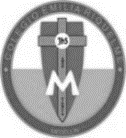 Asignatura: Edu. ReligiosaGrado:   4°Docente: Estefanía LondoñoDocente: Estefanía LondoñoLunes, 03 de agosto del 2020 Agenda virtual: Valor de la gratitud.   (Clase virtual: 08:00am por ZOOM)LA GRATITUDDicen que de todos los sentimientos humanos la gratitud es el más efímero de todos. Y no deja de haber algo cierto en ello. El saber agradecer es un valor en el que pocas veces se piensa. Ya nuestras abuelas nos lo decían "de gente bien nacida es ser agradecida".Para algunos es muy fácil dar "las gracias" por los pequeños servicios cotidianos que recibimos, el desayuno, ropa limpia, la oficina aseada... Pero no siempre es así.Ser agradecido es más que saber pronunciar unas palabras de forma mecánica, la gratitud es aquella actitud que nace del corazón en aprecio a lo que alguien más ha hecho por nosotros.La gratitud no significa "devolver el favor": si alguien me sirve una taza de café no significa que después debo servir a la misma persona una taza y quedar iguales... El agradecimiento no es pagar una deuda, es reconocer la generosidad ajena.  Reflexiona… ¿Cuál es la mejor manera de agradecerle a las demás personas lo que hacen por nosotros? ¿Es necesario hacer los mismo favores que las demás personas nos hacen? Inventa una frase linda sobre la gratitud y decórala. Miércoles, 05 de agosto del 2020 Agenda virtual: Celebración virtual del cumpleaños de nuestra fundadora. (Clase virtual: 08:00am por ZOOM)                            Visualización de video creado grupalmente. . Lunes, 03 de agosto del 2020 Agenda virtual: Valor de la gratitud.   (Clase virtual: 08:00am por ZOOM)LA GRATITUDDicen que de todos los sentimientos humanos la gratitud es el más efímero de todos. Y no deja de haber algo cierto en ello. El saber agradecer es un valor en el que pocas veces se piensa. Ya nuestras abuelas nos lo decían "de gente bien nacida es ser agradecida".Para algunos es muy fácil dar "las gracias" por los pequeños servicios cotidianos que recibimos, el desayuno, ropa limpia, la oficina aseada... Pero no siempre es así.Ser agradecido es más que saber pronunciar unas palabras de forma mecánica, la gratitud es aquella actitud que nace del corazón en aprecio a lo que alguien más ha hecho por nosotros.La gratitud no significa "devolver el favor": si alguien me sirve una taza de café no significa que después debo servir a la misma persona una taza y quedar iguales... El agradecimiento no es pagar una deuda, es reconocer la generosidad ajena.  Reflexiona… ¿Cuál es la mejor manera de agradecerle a las demás personas lo que hacen por nosotros? ¿Es necesario hacer los mismo favores que las demás personas nos hacen? Inventa una frase linda sobre la gratitud y decórala. Miércoles, 05 de agosto del 2020 Agenda virtual: Celebración virtual del cumpleaños de nuestra fundadora. (Clase virtual: 08:00am por ZOOM)                            Visualización de video creado grupalmente. . Lunes, 03 de agosto del 2020 Agenda virtual: Valor de la gratitud.   (Clase virtual: 08:00am por ZOOM)LA GRATITUDDicen que de todos los sentimientos humanos la gratitud es el más efímero de todos. Y no deja de haber algo cierto en ello. El saber agradecer es un valor en el que pocas veces se piensa. Ya nuestras abuelas nos lo decían "de gente bien nacida es ser agradecida".Para algunos es muy fácil dar "las gracias" por los pequeños servicios cotidianos que recibimos, el desayuno, ropa limpia, la oficina aseada... Pero no siempre es así.Ser agradecido es más que saber pronunciar unas palabras de forma mecánica, la gratitud es aquella actitud que nace del corazón en aprecio a lo que alguien más ha hecho por nosotros.La gratitud no significa "devolver el favor": si alguien me sirve una taza de café no significa que después debo servir a la misma persona una taza y quedar iguales... El agradecimiento no es pagar una deuda, es reconocer la generosidad ajena.  Reflexiona… ¿Cuál es la mejor manera de agradecerle a las demás personas lo que hacen por nosotros? ¿Es necesario hacer los mismo favores que las demás personas nos hacen? Inventa una frase linda sobre la gratitud y decórala. Miércoles, 05 de agosto del 2020 Agenda virtual: Celebración virtual del cumpleaños de nuestra fundadora. (Clase virtual: 08:00am por ZOOM)                            Visualización de video creado grupalmente. . Lunes, 03 de agosto del 2020 Agenda virtual: Valor de la gratitud.   (Clase virtual: 08:00am por ZOOM)LA GRATITUDDicen que de todos los sentimientos humanos la gratitud es el más efímero de todos. Y no deja de haber algo cierto en ello. El saber agradecer es un valor en el que pocas veces se piensa. Ya nuestras abuelas nos lo decían "de gente bien nacida es ser agradecida".Para algunos es muy fácil dar "las gracias" por los pequeños servicios cotidianos que recibimos, el desayuno, ropa limpia, la oficina aseada... Pero no siempre es así.Ser agradecido es más que saber pronunciar unas palabras de forma mecánica, la gratitud es aquella actitud que nace del corazón en aprecio a lo que alguien más ha hecho por nosotros.La gratitud no significa "devolver el favor": si alguien me sirve una taza de café no significa que después debo servir a la misma persona una taza y quedar iguales... El agradecimiento no es pagar una deuda, es reconocer la generosidad ajena.  Reflexiona… ¿Cuál es la mejor manera de agradecerle a las demás personas lo que hacen por nosotros? ¿Es necesario hacer los mismo favores que las demás personas nos hacen? Inventa una frase linda sobre la gratitud y decórala. Miércoles, 05 de agosto del 2020 Agenda virtual: Celebración virtual del cumpleaños de nuestra fundadora. (Clase virtual: 08:00am por ZOOM)                            Visualización de video creado grupalmente. . 